FLOWCHART SOP PENGAJUAN SURAT TUGASFLOWCHART SOP PENGAJUAN DANA PENELITIANFLOWCHART SOP PENGAJUAN PROPOSAL BANTUAN PENELITIANFLOWCHART SOP PENGENDALIAN MUTU PELAKSANAAN DAN PELAPORAN HASIL PENELITIANFLOWCHART SOP PENELITIAN DOSEN DANA MANDIRIFLOWCHART SOP PENERBITAN BUKUFLOWCHART SOP JURNALFLOWCHART SOP KETERLIBATAN MAHASISWA DALAM PENELITIAN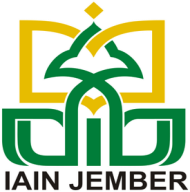 KEMENTERIAN AGAMAINSTITUT AGAMA ISLAM NEGERI JEMBERLEMBAGA PENELITIAN DAN PENGABDIAN MASYARAKATNomor SOPD/L2.0/07/2015KEMENTERIAN AGAMAINSTITUT AGAMA ISLAM NEGERI JEMBERLEMBAGA PENELITIAN DAN PENGABDIAN MASYARAKATTanggal Pembuatan01 Agustus 2015KEMENTERIAN AGAMAINSTITUT AGAMA ISLAM NEGERI JEMBERLEMBAGA PENELITIAN DAN PENGABDIAN MASYARAKATTanggal Revisi-KEMENTERIAN AGAMAINSTITUT AGAMA ISLAM NEGERI JEMBERLEMBAGA PENELITIAN DAN PENGABDIAN MASYARAKATTanggal Efektif05 September 2015KEMENTERIAN AGAMAINSTITUT AGAMA ISLAM NEGERI JEMBERLEMBAGA PENELITIAN DAN PENGABDIAN MASYARAKATDisusun OlehSekret. LP2MKEMENTERIAN AGAMAINSTITUT AGAMA ISLAM NEGERI JEMBERLEMBAGA PENELITIAN DAN PENGABDIAN MASYARAKATDisahkan OlehRektor IAINSOP PENGAJUAN SURAT TUGAS PKMSOP PENGAJUAN SURAT TUGAS PKMSOP PENGAJUAN SURAT TUGAS PKMSOP PENGAJUAN SURAT TUGAS PKMDASAR HUKUM:Pedoman Penyusunan SOP di Lingkungan Kementerian Agama IAIN JEMBERPedoman penyelenggaraan pendidikanKUALIFIKASI PELAKSANAPemberitahuan pengusulan surat Tugas PengabdianPengusulan Surat Tugas Pengabdian Dosen dengan mengisi form pengajuan dan melampiri bentuk kegiatan pengabdianPenerbitan Surat Tuas Dosen Sebelum melaksanakan KegiatanPenandatanganan Surat Tugas Oleh Ketua LP2MPendistribusian Surat Tugas Kepada Dosen yang bersangkutanKETERKAITAN:Rektor/pembantu rektor IAIN JemberMahasiswaLP2M IAIN Jember Bagian Administrasi IAIN JemberPERALATAN/PERLENGKAPANPengumuman pendaftaran Surat TugasBukti Kegiatan Permohonan Surat PengabdianFormulir Permohonan Surat TugasPERINGATAN :PENCATATAN DAN PENDATAANDEFINISI:Tugas Pengabdian Dosen merupakan bentuk atau bukti bahwa kegiatan dosen yang bersangkutan akan melakukan kegiatan Pengabdian masyarakat. Dalam penerbitannya dosen juga terlibat dalam kegiatan perkuliahan mahasiswa di masyarakat agar mahasiswa mampu belajar dan bekerja sama guna pemberdayaan masyarakat.DEFINISI:Tugas Pengabdian Dosen merupakan bentuk atau bukti bahwa kegiatan dosen yang bersangkutan akan melakukan kegiatan Pengabdian masyarakat. Dalam penerbitannya dosen juga terlibat dalam kegiatan perkuliahan mahasiswa di masyarakat agar mahasiswa mampu belajar dan bekerja sama guna pemberdayaan masyarakat.NoAktivitasPelaksanaPelaksanaPelaksanaMutu BakuMutu BakuMutu BakuKetNoAktivitas123Persyaratan/PerlengkapanWaktuOutputKet1Pemberitahuan pengusulan surat Tugas pengabdianTugasLP2MDraf Pemberitahuan usulan surat Tugas1 hariPemberitahuan dengan ditandatangani ketua LP2M2Pengusulan Surat Tugas pengabdian Dosen agar mengisi form pengajuan dan melampiri bentuk kegiatan pengabdianDosenLP2MBukti Usulan Pembuatan Surat KKN1 hariDibuat surat tugas3Penerbitan Surat Tuas dosen Sebelum melaksanakan KegiatanLP2MBerkas Serta Tugas7 hariSurat tugas siap di bawa4Penandatanganan Surat tugas Oleh Ketua LP2MDosenLP2Mpenandatanganan Berkas1 hariSurat Tugas di ditandatangani5Pendistribusian Surat tugas Kepada Dosen  yang bersangkutanLP2MMahasiswa, L22M2 hariTerdistribusiKEMENTERIAN AGAMAINSTITUT AGAMA ISLAM NEGERI JEMBERLEMBAGA PENELITIAN DAN PENGABDIAN MASYARAKATNomor SOPD/L2.0/07/2015KEMENTERIAN AGAMAINSTITUT AGAMA ISLAM NEGERI JEMBERLEMBAGA PENELITIAN DAN PENGABDIAN MASYARAKATTanggal Pembuatan01 Agustus 2015KEMENTERIAN AGAMAINSTITUT AGAMA ISLAM NEGERI JEMBERLEMBAGA PENELITIAN DAN PENGABDIAN MASYARAKATTanggal Revisi-KEMENTERIAN AGAMAINSTITUT AGAMA ISLAM NEGERI JEMBERLEMBAGA PENELITIAN DAN PENGABDIAN MASYARAKATTanggal Efektif05 September 2015KEMENTERIAN AGAMAINSTITUT AGAMA ISLAM NEGERI JEMBERLEMBAGA PENELITIAN DAN PENGABDIAN MASYARAKATDisusun OlehSekret. LP2MKEMENTERIAN AGAMAINSTITUT AGAMA ISLAM NEGERI JEMBERLEMBAGA PENELITIAN DAN PENGABDIAN MASYARAKATDisahkan OlehRektor IAINSOP PENGAJUAN DANA PENELITIANSOP PENGAJUAN DANA PENELITIANSOP PENGAJUAN DANA PENELITIANSOP PENGAJUAN DANA PENELITIANDASAR HUKUM:UU Nomor 39 tahun 2008 tentang Kementerian Negara UU No 25 tahun 2009 tentang pelayanan Publik Pedoman Penyusunan SOP di lingkungan Kementerian Agama SATUTA IAIN Jember Penyelenggaraan pendidikan IAIN JemberKUALIFIKASI PELAKSANAPermohonan pengajuan dana penelitianPenetapan alokasi anggaran dana penelitianPenetapan jumlah penelitian yang didanai oleh DIPA IAINPenentuan Jumlah Penelitian yang dibiayai dan rencana sosialisasiPenyampaian Alokasi Dana PenelitianPencairan Dana PenelitianKETERKAITAN:Rektor IAIN Jember Wakil Rektor 1 Kepala LP2M Unit-unit organisasi lainPERALATAN/PERLENGKAPANProposal penelitianRancangan anggaran penelitianJadwal pelaksanaan penelitianJuknis/pedoman umum penelitianPERINGATAN :PENCATATAN DAN PENDATAANDEFINISI:Pengajuan dana penelitian adalah pengajuan dana yang diajukan oleh Lembaga Penelitian dan Pengabdian kepada masyarakat (LP2M) kepada Pimpinan IAIN Jember, untuk membiayai kegiatan-kegiatan yang berhubungan dengan kegiatan penelitian dosen sebagai bagian dan pelaksanaan program Kerja Pusat Penelitian dan Pengabdian kepada masyarakatDEFINISI:Pengajuan dana penelitian adalah pengajuan dana yang diajukan oleh Lembaga Penelitian dan Pengabdian kepada masyarakat (LP2M) kepada Pimpinan IAIN Jember, untuk membiayai kegiatan-kegiatan yang berhubungan dengan kegiatan penelitian dosen sebagai bagian dan pelaksanaan program Kerja Pusat Penelitian dan Pengabdian kepada masyarakatNoAktivitasPelaksanaPelaksanaPelaksanaMutu BakuMutu BakuMutu BakuKetNoAktivitas123Persyaratan/PerlengkapanWaktuOutputKet1mengajukan permohonan anggaran dana penelitian pada Rektor IAIN Jember untuk dibahas pada Rapat Kerja anggaran TahunanKepalaLP2MRancangan anggaran penelitian2 MingguTersedianya anggaran penelitian2menerima pemberitahuan alokasi anggaran untuk program kegiatan penelitian bagi dosen IAIN  Jember KepalaLP2MArsip dokumen pemberitahuanInformasi danaPenelitian dosen3mengadakan rapat membahas alokasi anggaran penelitian dan teknis pelaksanaannya.LP2MdanTimterkaitDaftar hadir Notulensi Dokumentasi Proposal yang masukTeknis pelaksanaan penelitianAdanya kesepakatan alokasi anggaran penelitian4Penyampaian alokasi dana penelitian dilakukanKepalaLP2MTimPenilaiRek torIAINSeleksi proposal, SK PenetapanSK Rektor IAINMelalui mekanisme seleksi proposalTentang Bantuan dana Penelitian5tahapan pencairan dana penelitian.KepalaLP2MKetuakelompok/peneliti-MOU Tahap 1: membiayai kegiatan penelitian <50%) Tahap II: setelah selesai pertanggung jawaban hasil <50%) Jika tahap 1 tidak ada pertanggungjawaban, maka tahap II tidak dicairkanHasil  penelitian sesuai standarKEMENTERIAN AGAMAINSTITUT AGAMA ISLAM NEGERI JEMBERLEMBAGA PENELITIAN DAN PENGABDIAN MASYARAKATNomor SOPD/L2.0/07/2015KEMENTERIAN AGAMAINSTITUT AGAMA ISLAM NEGERI JEMBERLEMBAGA PENELITIAN DAN PENGABDIAN MASYARAKATTanggal Pembuatan01 Agustus 2015KEMENTERIAN AGAMAINSTITUT AGAMA ISLAM NEGERI JEMBERLEMBAGA PENELITIAN DAN PENGABDIAN MASYARAKATTanggal Revisi-KEMENTERIAN AGAMAINSTITUT AGAMA ISLAM NEGERI JEMBERLEMBAGA PENELITIAN DAN PENGABDIAN MASYARAKATTanggal Efektif05 September 2015KEMENTERIAN AGAMAINSTITUT AGAMA ISLAM NEGERI JEMBERLEMBAGA PENELITIAN DAN PENGABDIAN MASYARAKATDisusun OlehSekret. LP2MKEMENTERIAN AGAMAINSTITUT AGAMA ISLAM NEGERI JEMBERLEMBAGA PENELITIAN DAN PENGABDIAN MASYARAKATDisahkan OlehRektor IAINSOP PENGAJUAN PROPOSAL BANTUAN PENELITIANSOP PENGAJUAN PROPOSAL BANTUAN PENELITIANSOP PENGAJUAN PROPOSAL BANTUAN PENELITIANSOP PENGAJUAN PROPOSAL BANTUAN PENELITIANDASAR HUKUM:UU Nomor 39 tahun 2008 tentang Kementerian Negara UU No 25 tahun 2009 tentang pelayanan Publik Pedoman Penyusunan SOP di lingkungan Kementerian Agama SATUTA IAIN Jember Penyelenggaraan pendidikan IAIN JemberKUALIFIKASI PELAKSANAPenentuan Jumlah Penelitian yang DibiayaiPembentukan Tim Penilai ProposalPenyampaian InformasiPengajuan Proposal PenelitianPenanganan administrasi proposal penelitianSeleksi ProposalKeputusan atas hasil penilaian proposalKETERKAITAN:Wakil Rektor IKepala LP2MDosenPERALATAN/PERLENGKAPANProposal (termasuk rencana jadual penelitian)Rancangan anggaranPERINGATAN :Pengajuan  1 bulan sejak diumumkanPENCATATAN DAN PENDATAAN1 bulan sejak diumumkanDEFINISI:Pengajuan proposal penelitian adalah pengajuan proposal penelitian oleh dosen kepada Lembaga Penelitian dan pengabdian kepada Masyarakat (LP2M) untuk membiayai kegiatan-kegiatan yang berhubungan dengan kegiatan penelitian dosen sebagai bagian dari pelaksanaan program kerja LP2M.DEFINISI:Pengajuan proposal penelitian adalah pengajuan proposal penelitian oleh dosen kepada Lembaga Penelitian dan pengabdian kepada Masyarakat (LP2M) untuk membiayai kegiatan-kegiatan yang berhubungan dengan kegiatan penelitian dosen sebagai bagian dari pelaksanaan program kerja LP2M.NoAktivitasPelaksanaPelaksanaPelaksanaMutu BakuMutu BakuMutu BakuKetNoAktivitas123Persyaratan/PerlengkapanWaktuOutputKet1Pengumuman penelitian yang dibiayai DIPAKepalaLP2MWRIIUsulan sesuai anggaran DIPATersedianya anggaran DIPA untuk penelitian2Penerimaan proposal penelitian LP2MProposalAda proposal masuk3Penyusun Tim Penilai proposal yang disahkan oleh Rektor IAIN JemberKepalaLP2MWRI-Draft Usulan Tim PenilaiSK Tim Penilai terbentuk oleh Rektor IAIN4Menyampaikan proposal pada Tim Penilai proposalLP2MTimpenilai1 Proposal beridentitas untuk LP2M dan 1 proposal tanpa identitas untuk tim penilaiProposal tersampaikan kepada Tim Penilai5Memberikan penilaian terhadap proposal penelitianTimpenilaiBersifatindependen3MingguAdanya nilai proposal6Menyampaikan hasil penilaian Tim kepada LP2MTimpenilaiLP2MiHasil Nilai dari Tim1 hariNilai7Rekapitulasi nilai proposalLP2MNilai dari tim3 hariRekap nilai8Rapat penentuan nominasiLP2MDaftar Nilai1 hariNominator peneliti9Pengumuman hasil seleksi proposal PenelitianLP2M1MingguPeneliti terpilihKEMENTERIAN AGAMAINSTITUT AGAMA ISLAM NEGERI JEMBERLEMBAGA PENELITIAN DAN PENGABDIAN MASYARAKATNomor SOPD/L2.0/07/2015KEMENTERIAN AGAMAINSTITUT AGAMA ISLAM NEGERI JEMBERLEMBAGA PENELITIAN DAN PENGABDIAN MASYARAKATTanggal Pembuatan01 Agustus 2015KEMENTERIAN AGAMAINSTITUT AGAMA ISLAM NEGERI JEMBERLEMBAGA PENELITIAN DAN PENGABDIAN MASYARAKATTanggal Revisi-KEMENTERIAN AGAMAINSTITUT AGAMA ISLAM NEGERI JEMBERLEMBAGA PENELITIAN DAN PENGABDIAN MASYARAKATTanggal Efektif05 September 2015KEMENTERIAN AGAMAINSTITUT AGAMA ISLAM NEGERI JEMBERLEMBAGA PENELITIAN DAN PENGABDIAN MASYARAKATDisusun OlehSekret. LP2MKEMENTERIAN AGAMAINSTITUT AGAMA ISLAM NEGERI JEMBERLEMBAGA PENELITIAN DAN PENGABDIAN MASYARAKATDisahkan OlehRektor IAINSOP PENGENDALIAN MUTU PELAKSANAAN DAN PELAPORAN HASIL PENELITIANSOP PENGENDALIAN MUTU PELAKSANAAN DAN PELAPORAN HASIL PENELITIANSOP PENGENDALIAN MUTU PELAKSANAAN DAN PELAPORAN HASIL PENELITIANSOP PENGENDALIAN MUTU PELAKSANAAN DAN PELAPORAN HASIL PENELITIANDASAR HUKUM:UU Nomor 39 tahun 2008Kementerian NegaraUU No 25 tahun 2009 tentang Pelayanan PublikPedoman Penyusunan SOP di Lingkungan Kementerian AgamaSTATUTA IAIN JemberOrtaker IAIN JemberPedoman Penyelenggaraan Pendidikan IAIN JemberKUALIFIKASI PELAKSANAPenyampaian Surat Keputusan Bagi Penerima Bantuan Dana PenelitianPenyerahan dana penelitianJaminan Mutu Proses PenelitianPelaporan hasil temuan penelitianPenyampaian hasil penelitianPengesahan hasil penelitianPendistribusianPembayaranKETERKAITAN:Rektor/Wakil Rektor I IAIN JemberDosen IAIN Jember Bagian Keuangan IAIN JemberPERALATAN/PERLENGKAPANSK penerimaHasil penelitianPERINGATAN :PENCATATAN DAN PENDATAANDEFINISI:Pengendalian mutu pelaksanaan dari hasil temuan penelitian adalah pengendalian mutu pelaksanaan dan hasil temuan penelitian oleh LP2M, dalam rangka mengendalikan kegiatan-kegiatan penelitian dosen sebagai bagian dan pelaksanaan program kerja LP2M.DEFINISI:Pengendalian mutu pelaksanaan dari hasil temuan penelitian adalah pengendalian mutu pelaksanaan dan hasil temuan penelitian oleh LP2M, dalam rangka mengendalikan kegiatan-kegiatan penelitian dosen sebagai bagian dan pelaksanaan program kerja LP2M.NoAktivitasPelaksanaPelaksanaPelaksanaMutu BakuMutu BakuMutu BakuKetNoAktivitas123Persyaratan/PerlengkapanWaktuOutputKet1Penandatanganan MOUDosenLP2MSK penerima danaPenelitian MOU1 hariMOU tertandatangani2Mengajukan syarat administrasi pencairanLP2MMOU dan SK1 hariDana cair3Penerimaan dana penelitian tahap 1DosenSK1 jamDiterimanya 50% dana penelitian4Penyerahan hasil penelitianDosenProgress report /interm report1 MingguLaporan akademik dan keuangan5 Presentasi hasil penelitianDosenTimpenilaiLP2MPresentasi Kit Draf progress report1 jamProgress reportdipresentasikan6Pencairan dana penelitian tahap IILP2MDosenBerita acara15 menitDosen menerima dana tahap II7Publikasi hasil penelitian ke dalam bentuk artikel jurnalLP2MDosenPenelitian selesai3 bulanHasil penelitianKEMENTERIAN AGAMAINSTITUT AGAMA ISLAM NEGERI JEMBERLEMBAGA PENELITIAN DAN PENGABDIAN MASYARAKATNomor SOPD/L2.0/07/2015KEMENTERIAN AGAMAINSTITUT AGAMA ISLAM NEGERI JEMBERLEMBAGA PENELITIAN DAN PENGABDIAN MASYARAKATTanggal Pembuatan01 Agustus 2015KEMENTERIAN AGAMAINSTITUT AGAMA ISLAM NEGERI JEMBERLEMBAGA PENELITIAN DAN PENGABDIAN MASYARAKATTanggal Revisi-KEMENTERIAN AGAMAINSTITUT AGAMA ISLAM NEGERI JEMBERLEMBAGA PENELITIAN DAN PENGABDIAN MASYARAKATTanggal Efektif05 September 2015KEMENTERIAN AGAMAINSTITUT AGAMA ISLAM NEGERI JEMBERLEMBAGA PENELITIAN DAN PENGABDIAN MASYARAKATDisusun OlehSekret. LP2MKEMENTERIAN AGAMAINSTITUT AGAMA ISLAM NEGERI JEMBERLEMBAGA PENELITIAN DAN PENGABDIAN MASYARAKATDisahkan OlehRektor IAINSOP PENELITIAN DOSEN MANDIRISOP PENELITIAN DOSEN MANDIRISOP PENELITIAN DOSEN MANDIRISOP PENELITIAN DOSEN MANDIRIDASAR HUKUM:UU Nomor 39 tahun 2008 Kementerian NegaraUU No 25 tahun 2009 tentang Pelayanan PublikPedoman Penyusunan SOP di Lingkungan Kementerian AgamaSTATUTA IAIN JemberOrtaker IAIN JemberPedoman PenyelenggaraanPendidikan IAIN JemberKUALIFIKASI PELAKSANAPemberitahuan ProgramPengajuan Proposal penelitianKoordinasi dengan dosen penelitiKonsultasi peneliti dengan tenaga ahliPelaksanaan penelitianSeminar hasil penelitianPengumpulan laporan penelitianKETERKAITAN:Rektor/ Wakil Rektor I IAIN JemberDosenLP2M IAIN JemberPERALATAN/PERLENGKAPANFormulir pendaftaran penelitian mandiriBuku panduan penelitian mandiriLembar konsultasiPERINGATAN :PENCATATAN DAN PENDATAANDEFINISI:Penelitian dosen dengan dana mandiri merupakan kegiatan penelitian yang dilakukan oleh dosen yang sumber dananya adalah dari dana dosen sendiriDEFINISI:Penelitian dosen dengan dana mandiri merupakan kegiatan penelitian yang dilakukan oleh dosen yang sumber dananya adalah dari dana dosen sendiriNoAktivitasPelaksanaPelaksanaPelaksanaMutu BakuMutu BakuMutu BakuKetNoAktivitas123Persyaratan/PerlengkapanWaktuOutputKet1 Pemberitahuan tentang penelitian mandiri dosenKepalaLP2MInformasi2 bulanTersebarnya informasi penelitian mandiri dosen2Pengajuan proposalKepalaLP2MProposal2 bulanProposal diterima oleh LP2M3Koordinasi dengan penelitiKepalaLP2MPenelitiProposal1 hariRencana penelitian4Konsultasi peneliti dengan tenaga ahliPenelitiTenagaahliProposal1 hariPerbaikan rencanaPenelitian5Pelaksanaan penelitianPenelitiProposal6 bulanPenelitian selesai6Seminar hasil penelitianPenelitiDosenahliLaporan penelitian1 hariPerbaikan laporanPenelitian7Pengumpulan laporan penelitianPenelitiLaporan penelitian2 MingguLaporan akhirKEMENTERIAN AGAMAINSTITUT AGAMA ISLAM NEGERI JEMBERLEMBAGA PENELITIAN DAN PENGABDIAN MASYARAKATNomor SOPD/L2.0/07/2015KEMENTERIAN AGAMAINSTITUT AGAMA ISLAM NEGERI JEMBERLEMBAGA PENELITIAN DAN PENGABDIAN MASYARAKATTanggal Pembuatan01 Agustus 2015KEMENTERIAN AGAMAINSTITUT AGAMA ISLAM NEGERI JEMBERLEMBAGA PENELITIAN DAN PENGABDIAN MASYARAKATTanggal Revisi-KEMENTERIAN AGAMAINSTITUT AGAMA ISLAM NEGERI JEMBERLEMBAGA PENELITIAN DAN PENGABDIAN MASYARAKATTanggal Efektif05 September 2015KEMENTERIAN AGAMAINSTITUT AGAMA ISLAM NEGERI JEMBERLEMBAGA PENELITIAN DAN PENGABDIAN MASYARAKATDisusun OlehSekret. LP2MKEMENTERIAN AGAMAINSTITUT AGAMA ISLAM NEGERI JEMBERLEMBAGA PENELITIAN DAN PENGABDIAN MASYARAKATDisahkan OlehRektor IAINSOP PENERBITAN BUKUSOP PENERBITAN BUKUSOP PENERBITAN BUKUSOP PENERBITAN BUKUDASAR HUKUM:UU Nomor 39 tahun 2008 Kementerian NegaraUU No 25 tahun 2009 tentang Pelayanan PublikPedoman Penyusunan SOP Di lingkungan Kementerian AgamaSTATUTA IAIN JemberOrtaker IAIN JemberPedoman Penyelenggaraan Pendidikan IAIN JemberKUALIFIKASI PELAKSANAPengajuan anggaranPembentukan panitiaPengumumanPenerimaan naskahSeleksi naskahEditing naskahPenentuan penerbitDistribusi dan publikasi hasil penerbitanKETERKAITAN:Rektor IAINKepala LP2MPanitiaEditorPenulisPenerbitPERALATAN/PERLENGKAPANSK panitiaNaskah bukuPengiriman naskah ke penerbitISBNPERINGATAN :PENCATATAN DAN PENDATAANDEFINISI:Penerbitan buku adalah publikasi naskah ilmiah baik berupa bahan ajar, laporan hasil penelitian, pemikiran ataupun karya ilmiah lain.DEFINISI:Penerbitan buku adalah publikasi naskah ilmiah baik berupa bahan ajar, laporan hasil penelitian, pemikiran ataupun karya ilmiah lain.NoAktivitasPelaksanaPelaksanaPelaksanaMutu BakuMutu BakuMutu BakuKetNoAktivitas123Persyaratan/PerlengkapanWaktuOutputKet1Mengajukan anggaranKepalaLP2MTOR1 MingguAnggaran terakomodasi dalam DIPA2Membentuk panitiaKepalaLP2MRektorIAINDraft SK1 hariSK panitia3Mengumumkan penerimaan proposal naskah bukuLP2MPengumuman via sms dan web IAIN2 bulanInformasi penerbitanBuku4Penerimaan proposal naskahLP2MProposal naskah buku2 MingguProposal naskah buku5Menyeleksi proposal naskahLP2MTimpenilai-Proposal naskah buku-Tim penyeleksi1 MingguTerpilihnya naskah6Proposal naskah nominasi terpilihLP2MProposal terpilih1 hariNaskah nominasi7MoU dengan nominator penulis naskah terpilihLP2MNomina torNaskah MoU1 hariMoU tertandatangani8Penulisan bukuNomina torNaskah6 bulanBuku selesai ditulis9Editing naskahEditorPenulisbukuNaskah2 bulanNaskah siap dsn layak terbit10Penentuan penerbitLP2M Kesepakatan persepsi/visi misi -MoUMenerbitkan naskahj11LP2MBuku Kerja sama dengan tembaga pendidikan lain/kotegafelasi Pameran buku Bedah buku Etalase kampus Publikasi Online2 MingguBuku terpublikasi12Penerimaan bukti distribusiLP2MBukti distribusi1 hariBuku terdistribusiKEMENTERIAN AGAMAINSTITUT AGAMA ISLAM NEGERI JEMBERLEMBAGA PENELITIAN DAN PENGABDIAN MASYARAKATNomor SOPD/L2.0/07/2015KEMENTERIAN AGAMAINSTITUT AGAMA ISLAM NEGERI JEMBERLEMBAGA PENELITIAN DAN PENGABDIAN MASYARAKATTanggal Pembuatan01 Agustus 2015KEMENTERIAN AGAMAINSTITUT AGAMA ISLAM NEGERI JEMBERLEMBAGA PENELITIAN DAN PENGABDIAN MASYARAKATTanggal Revisi-KEMENTERIAN AGAMAINSTITUT AGAMA ISLAM NEGERI JEMBERLEMBAGA PENELITIAN DAN PENGABDIAN MASYARAKATTanggal Efektif05 September 2015KEMENTERIAN AGAMAINSTITUT AGAMA ISLAM NEGERI JEMBERLEMBAGA PENELITIAN DAN PENGABDIAN MASYARAKATDisusun OlehSekret. LP2MKEMENTERIAN AGAMAINSTITUT AGAMA ISLAM NEGERI JEMBERLEMBAGA PENELITIAN DAN PENGABDIAN MASYARAKATDisahkan OlehRektor IAINSOP JURNALSOP JURNALSOP JURNALSOP JURNALDASAR HUKUM:UU Nomor 39 tahun 2008 Kementerian NegaraPedoman Penyusunan SOP di Lingkungan Kementerian AgamaSTATUTA IAIN JemberOrtaker IAIN JemberPedoman Penyelenggaraan Pendidikan IAIN JemberPetunjuk Teknis Penulisan Jurnal IAIN JemberKUALIFIKASI PELAKSANAPembentukan tim pengelolaPengajuan anggaranPengumumanPenerimaan naskahPembentukan Tim RedakturPenentuan mitra Bestari sebagai penyunting ahli untuk seleksi naskahPenerbitan jurnalKETERKAITAN:Rektor IAINKepala LP2MPanitiaEditorPenulisPenerbitPERALATAN/PERLENGKAPANSK panitiaNaskah artikelISSNHasil seleksi naskah dari mitra bestariPenerbitPERINGATAN :PENCATATAN DAN PENDATAANDEFINISI:Penerbitan jurnal adalah publikasi karya ilmiah berupa artikel baik artikel hasil penelitian maupun artikel konseptualDEFINISI:Penerbitan jurnal adalah publikasi karya ilmiah berupa artikel baik artikel hasil penelitian maupun artikel konseptualNoAktivitasPelaksanaPelaksanaPelaksanaMutu BakuMutu BakuMutu BakuKetNoAktivitas123Persyaratan/PerlengkapanWaktuOutputKet1Membentuk tim pengelolaKetuaLP2MRektorIAINDraft SKSK panitia pengelola2Mengajukan anggaranKepalaLP2MAnalisis kebutuhan Pendaftaran penyetoran naskahAnggaran terakomodasi dalam DIPA3Mengumumkan penerimaan naskahLP2MNaskah pengumuman via SMS, email, web IAIN elektronik dan surat terbukaInformasi penerbitan Jurnal4Penerimaan naskahLP2MPedoman penulisan jurnalStandarisasi artikel/karya ilmiah u jurnal5Menentukan mitra Bestari sebagai penyunting ahli Seleksi naskahLP2MPakar/  penyunting AhliEditorNaskah artikel/karya Ilmiah panduan penyuntingan naskahNaskah siap dan layak terbit6Revisi artikelPenulisNaskah terkoreksiNaskah hasil revisi7Editing dan layoutTim redaksiNaskahNaskah siap cetak8Menerbitkan jurnalLP2MPercetakanSoft dan hard file artikeljurnalKEMENTERIAN AGAMAINSTITUT AGAMA ISLAM NEGERI JEMBERLEMBAGA PENELITIAN DAN PENGABDIAN MASYARAKATNomor SOPD/L2.0/07/2015KEMENTERIAN AGAMAINSTITUT AGAMA ISLAM NEGERI JEMBERLEMBAGA PENELITIAN DAN PENGABDIAN MASYARAKATTanggal Pembuatan01 Agustus 2015KEMENTERIAN AGAMAINSTITUT AGAMA ISLAM NEGERI JEMBERLEMBAGA PENELITIAN DAN PENGABDIAN MASYARAKATTanggal Revisi-KEMENTERIAN AGAMAINSTITUT AGAMA ISLAM NEGERI JEMBERLEMBAGA PENELITIAN DAN PENGABDIAN MASYARAKATTanggal Efektif05 September 2015KEMENTERIAN AGAMAINSTITUT AGAMA ISLAM NEGERI JEMBERLEMBAGA PENELITIAN DAN PENGABDIAN MASYARAKATDisusun OlehSekret. LP2MKEMENTERIAN AGAMAINSTITUT AGAMA ISLAM NEGERI JEMBERLEMBAGA PENELITIAN DAN PENGABDIAN MASYARAKATDisahkan OlehRektor IAINSOP KETERLIBATAN MAHASISWA DALAM PENELITIANSOP KETERLIBATAN MAHASISWA DALAM PENELITIANSOP KETERLIBATAN MAHASISWA DALAM PENELITIANSOP KETERLIBATAN MAHASISWA DALAM PENELITIANDASAR HUKUM:UU Nomor 39 tahun 2008 Kementerian NegaraPedoman Penyusunan SOP di Lingkungan Kementerian AgamaPedoman Penyusunan SOP Di lingkungan Kementerian AgamaSTATUTA IAIN JemberOrtaker IAIN JemberPedoman penelitianKUALIFIKASI PELAKSANAPemberitahuanPenerimaan proposalPenjaringan mahasiswaPelaksanaan penelitianPresentasi hasil penelitianPengumpulan laporan penelitianKETERKAITAN:Rektor IAIN JemberLP2MDosenMahasiswaPERALATAN/PERLENGKAPANPERINGATAN :PENCATATAN DAN PENDATAANDEFINISI:Keterlibatan mahasiswa dalam penelitian merupakan partisipasi aktif mahasiswa dalam kegiatan penelitian yang dilakukan oleh dosen.DEFINISI:Keterlibatan mahasiswa dalam penelitian merupakan partisipasi aktif mahasiswa dalam kegiatan penelitian yang dilakukan oleh dosen.NoAktivitasPelaksanaPelaksanaPelaksanaMutu BakuMutu BakuMutu BakuKetNoAktivitas123Persyaratan/PerlengkapanWaktuOutputKet1Pemberitahuan tentang penelitian mandiri dosen dengan melibatkan mahasiswaLP2MPengumuman via SMS dan web IAIN Jember1 bulanTersebarnya informasi2Penerimaan proposal penelitian dosenDosenpenelitiProposal1 bulanProposal dosen terkumpul3Penjaringan mahasiswa oleh dosen penelitiDosenpenelitiProposal1 MingguMahasiswa terpilih4Penelitian dosen dan mahasiswaDosendanmahasiswaInstrumenpenelitian6 bulanPenelitian tuntas5Presentasi hasil penelitianDosendanmahasiswaHasil penelitian1 jamLaporan penelitian